Krychle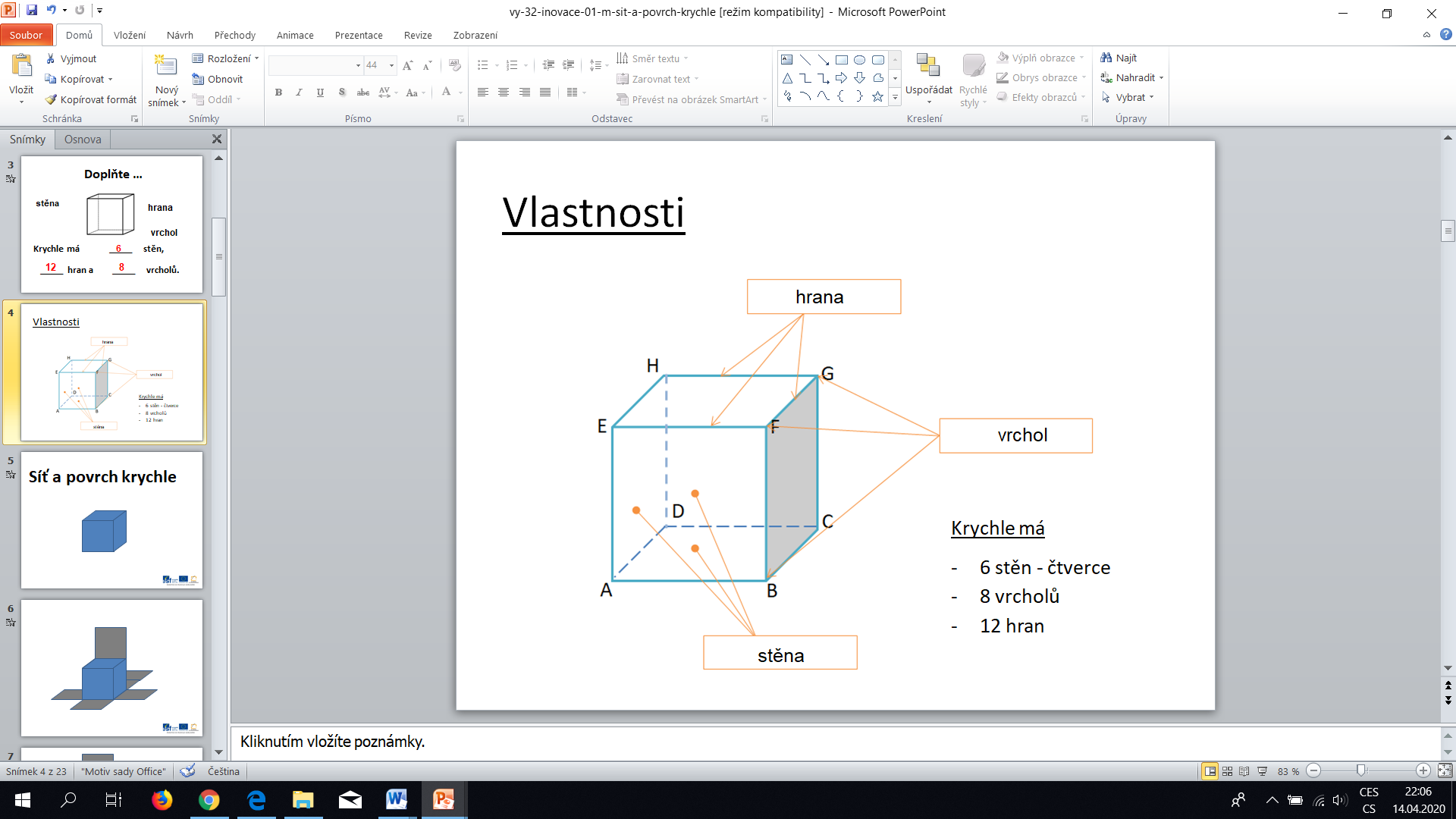 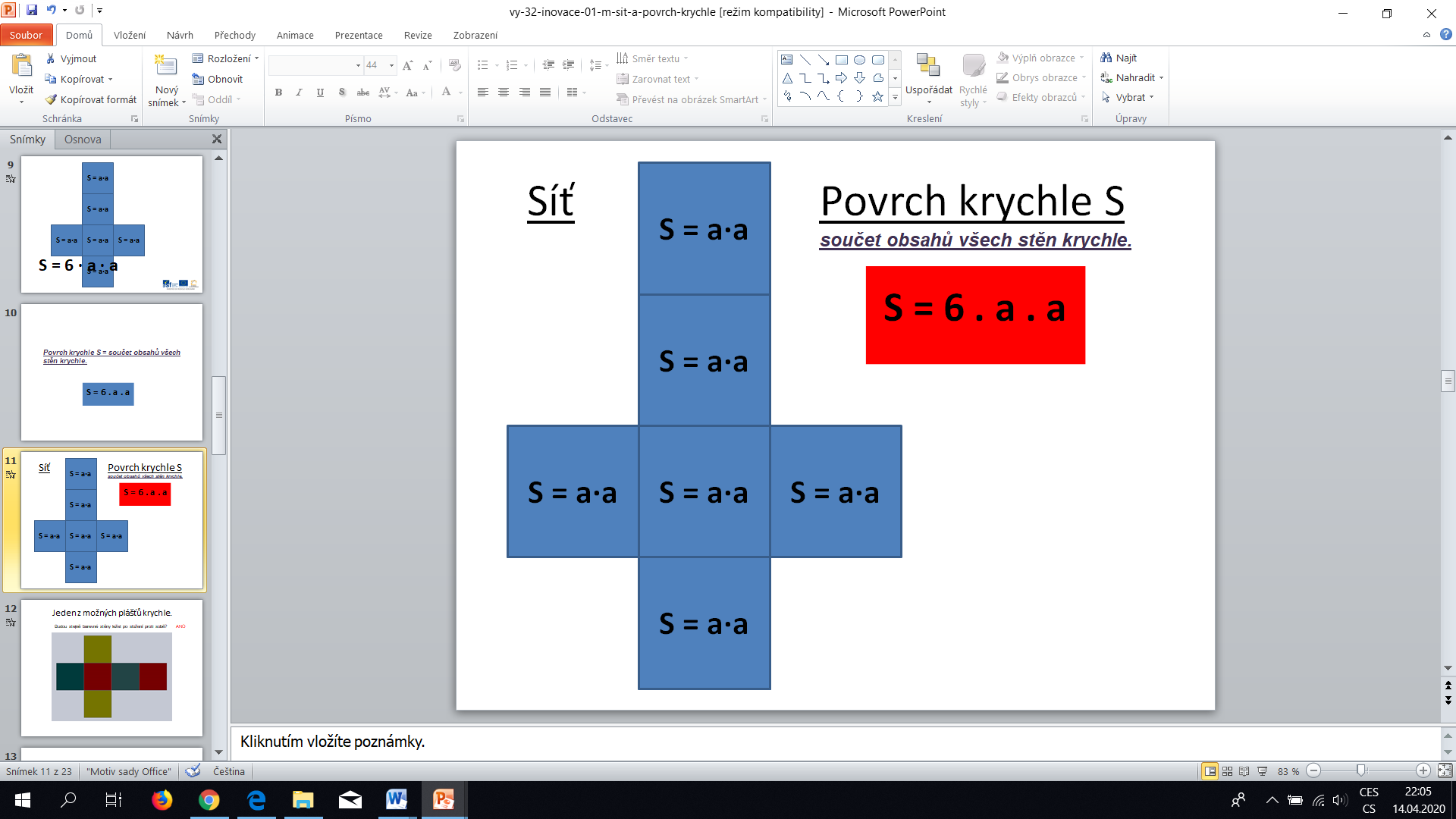 VZOROVÝ PŘÍKLADVypočítejte povrch krychle, která má délku strany 3 cm.a = 3 cmS = ? (cm2)S = 6  a  aS = 6  3  3S = 54 cm2Povrch krychle je 54 cm2.